Helferlisten für die Festwoche Ein Arbeitskreis aus 15 Leuten plant seit mehr als einem Jahr diese Festwoche – 
aber ohne DICH schaffen wir das alles nicht! Freiwillige beim Essensverkauf	Salat-, Fingerfood- und Kuchen-Spenden 	   Thekenbesetzung		
Einlasskontrollen	      Wertmarken-Verkauf	        Hilfe beim Auf- und Abbau …Wie geht´s? Folge den unten angegebenen Links / QR-Codes, um zu den Bedarfen der einzelnen Tage zu gelangen. Gib bitte deinen Namen an (dieser ist für alle lesbar; falls du deinen Nachnamen nicht eintragen möchtest, notiere bitte Vorname und Sportgruppe). Du darfst dich herzlich gerne für mehrere Dinge eintragen  	Hast du noch Fragen? Dann wende dich an Manuela Schmidt (m.schmidt@tsv-bl.de) Zusammen (er)schaffen wir ein tolles Festprogramm und feiern gebührend, dass Menschen aus Bentrup und Lossbruch seit 100 Jahren zusammen Sport und Spiel, Spaß und Geselligkeit teilen. 						         				         Arbeitskreis „100jähriges Jubiläum“ 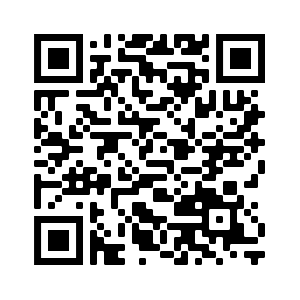 Donnerstag, 25.8.22 (Festkommers) https://bringabottle.de/list/d255a4e1-a3f4-4713-8d54-9e94ef4603e5 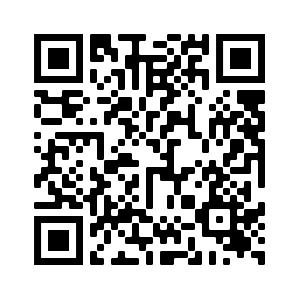 Freitag, 26.8.22 (Jubiläumskonzert)  https://bringabottle.de/list/8bfa5b72-dd19-4df1-b96c-8534b6747b42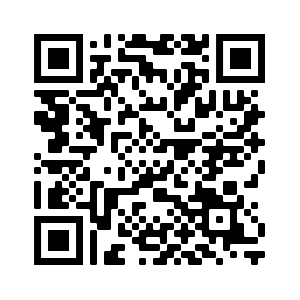 Samstag, 27.8.22 (Familiennachmittag) https://bringabottle.de/list/4b9d793e-e502-45cc-bb1b-bd641f0821e3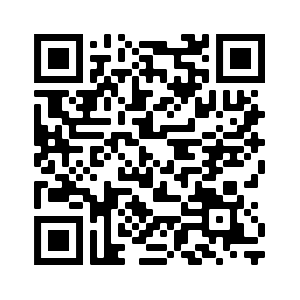 Samstag, 27.8.22 (Großes Kostümfest) https://bringabottle.de/list/1090658a-f3ea-445d-939d-d5a7215d8673 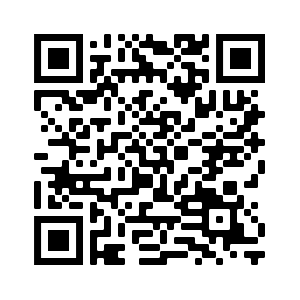 Sonntag, 28.8.22 (Gottesdienst & Abschluss der Festwoche) https://bringabottle.de/list/8813bd94-3ac5-4b28-8c31-0ca474a165be 